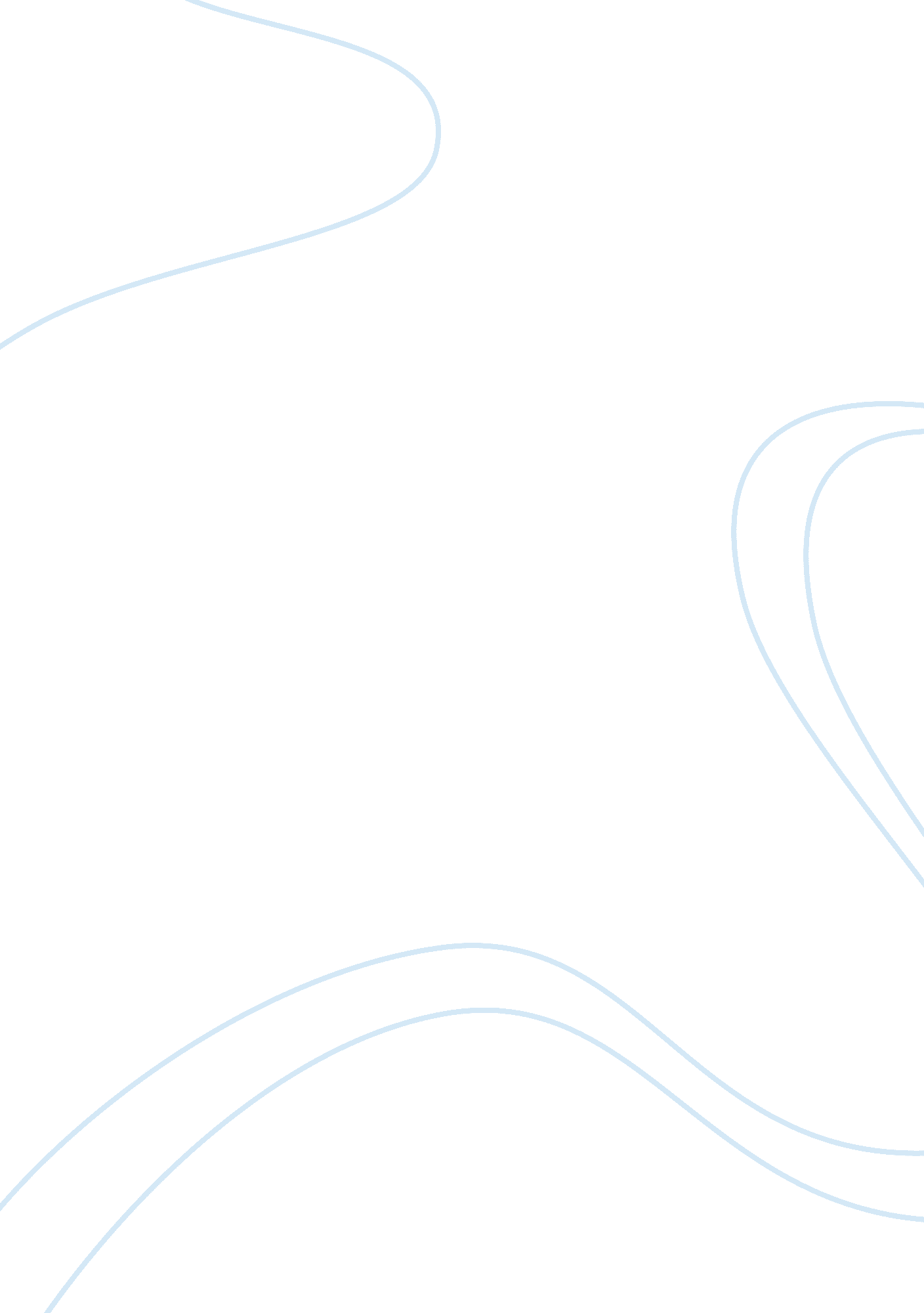 A reaction paper on the article on studies in the area of brain researchHealth & Medicine, Body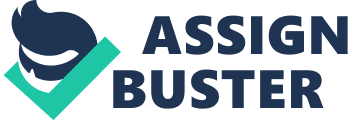 The article, “ Studies in the area of brain research, reported from Tel-Aviv University.  (2008, November). Health& Medicine Week, 1224.  Retrieved December 2, 2008, from Research Library database. (Document ID: 1584699101), is acase studythat aims to present an argument to question or disprove Charles Darwin’s Theory of Evolution which, according to the research conducted,  Darwin recognized that the conditions of life play a role in the generation of hereditary variations as well as in their selection. The problem being investigated and is currently subjected to a crisis is Darwin's Theory of Evolution by natural Selection. Due to several tremendous advances made in molecular biology, biochemistry and genetics over the past fifty years (Darwin's Theory of Evolution, n. d.), the main argument of the recent study conducted by the Tel-Aviv University, Israel is that “ it is clear that a notion of hereditary variation that is based solely on randomly varying genes that are unaffected by developmental conditions is an inadequate basis for evolutionary theories” and that “ such a view not only fails to provide satisfying explanations of many evolutionary phenomena, it also makes assumptions that are not consistent with the data that are emerging from disciplines ranging from molecular biology to cultural studies.” The data collection method used for this article, written and reported by the Tel-Aviv University in 2008 to question Darwin’s theory of evolution, is mainly research on the results of several studies conducted in the various disciplines abovementioned and the study that they conducted,  Evolution in Four Dimensions (2005), wherein they identified the four types of inheritance namely (genetic, epigenetic, behavioral, and symbol-based) which can provide variations on which natural selection will act, to further solidify their argument. The conclusion of the article, Studies in the area of brain research reported from Tel-Aviv University. (2008, November). Health & Medicine Week, 1224.  Retrieved December 2, 2008, from Research Library database. (Document ID: 1584699101), is that the premise, notion and basis of several theories of evolution that has arisen throughout the years from Darwin’s theory of evolution by natural selection is an inadequate basis for the evolutionary theories. Due to the fact that to understand the evolution of human behavior, it is important to clearly understand the four dimensions of heredity the study reached a conclusion that “ the genome is far more responsive to theenvironmentthat previously thought and that not all transmissible variation is underlain by genetic differences”. They also have found out that “ a better insight into evolutionary processes will result from recognizing that transmitted variations that are not based on DNA differences have played a role.” References ARTICLE Studies in the area of brain research reported from Tel-Aviv University. (2008, November). Health & Medicine Week, 1224.  Retrieved December 2, 2008, from Research Library database. (Document ID: 1584699101). WEB PAGE No Author (n. d.). Darwin’s Theory of Evolution – A Theory in Crisis. Retrieved December 5, 2008, from http://www. darwins-theory-of-evolution. com/ 